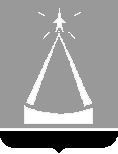                                    ГЛАВА ГОРОДА ЛЫТКАРИНО МОСКОВСКОЙ ОБЛАСТИ                                       ПОСТАНОВЛЕНИЕ                                                             ________________ № _______________                                                                 г. ЛыткариноОб организации посещения  учащимися  муниципальных общеобразовательных учреждений города Лыткарино  Федерального государственного автономного учреждения «Военно-патриотический парк культуры и отдыха Вооруженных Сил Российской Федерации «Патриот» в 2017 годуВ целях реализации подпрограммы 2 «Развитие системы отдыха и оздоровления детей и организация трудовой занятости подростков города Лыткарино в период школьных каникул» муниципальной программы «Молодое поколение города Лыткарино» на 2017-2021 годы, утверждённой постановлением Главы города Лыткарино от 30.12.2016 № 901-п, и организации отдыха детей в каникулярное время в 2017 году,  постановляю:	1. Утвердить Порядок предоставления путёвок (билетов) учащимся муниципальных общеобразовательных учреждений города Лыткарино на посещение Федерального государственного автономного учреждения «Военно-патриотический парк культуры и отдыха Вооруженных Сил Российской Федерации «Патриот» в 2017 году (прилагается).2. Председателю МКУ «Комитет по делам культуры, молодежи, спорта и туризма города Лыткарино» (О.В. Кленова) обеспечить опубликование настоящего постановления в установленном порядке и размещение на официальном сайте города Лыткарино в сети «Интернет».3. Контроль за исполнением настоящего постановления возложить на первого заместителя Главы Администрации города Лыткарино Л.С. Иванову.                                                                                                               Е.В. СерёгинПервый заместитель ГлавыАдминистрации г.Лыткарино       _________________________       Л.С. ИвановаРассылка: 1) Иванова Л.С., 2) Финансовое Управление, 3) отдел бухгалтерского учета и отчетности, 4) МКУ «Комитет по делам культуры, молодёжи, спорта и туризма города Лыткарино», 5) Управление образование, 6) Юридический отдел, 7) СМИ, 8) Прокуратура города Лыткарино.                                                                                          УТВЕРЖДЁН                                                                               Постановлением Главы                                                                                                          города Лыткарино	                                                 от __________№__________Порядок предоставления путёвок (билетов) учащимся муниципальных общеобразовательных учреждений города Лыткарино на посещение   Федерального государственного автономного учреждения «Военно-патриотический парк культуры и отдыха Вооруженных Сил Российской Федерации «Патриот» в 2017 году1. Настоящий Порядок разработан в целях реализации подпрограммы 2 «Развитие системы отдыха и оздоровления детей и организация трудовой занятости подростков города Лыткарино в период школьных каникул» муниципальной программы «Молодое поколение города Лыткарино» на 2017-2021 годы, утверждённой постановлением Главы города Лыткарино от 30.12.2016 № 901-п, и  организации отдыха детей в каникулярное время в 2017 году.  2. Путевки (билеты) на посещение Федерального государственного автономного учреждения «Военно-патриотический парк культуры и отдыха Вооруженных Сил Российской Федерации «Патриот» (далее – путевка (билет) в 2017 году предоставляются учащимся  муниципальных общеобразовательных учреждениях города Лыткарино  бесплатно.3. В целях формирования списков учащихся, желающих посетить Федеральное государственное автономное учреждение «Военно-патриотический парк культуры и отдыха Вооруженных Сил Российской Федерации «Патриот»  (далее – Список), законные представители (родители, усыновители или опекуны) обращаются в муниципальное общеобразовательное учреждение города Лыткарино, в котором обучается ребенок, с заявлением  о включении его в Список.  4. Муниципальные общеобразовательные учреждения города Лыткарино предоставляют Списки, подписанные руководителями учреждений  в Управление образования города Лыткарино.5. Управление образования города Лыткарино направляет в Администрацию города Лыткарино ходатайство о предоставлении путёвок (билетов) учащимся муниципальных общеобразовательных учреждений города Лыткарино, включенным в Списки. 	Указанные Списки прикладываются к ходатайству. 	6. Путевки (билеты), приобретенные Администрацией города Лыткарино по Муниципальному контракту от №, ,  оплачиваются за счет средств, предусмотренных в бюджете города Лыткарино на  мероприятия по организации отдыха детей в каникулярное время.	7. Стоимость путёвки (билета)  составляет 31600 (Тридцать одна тысяча шестьсот) рублей 00 копеек.8. Вопрос о предоставлении бесплатных путевок (билетов) рассматривается на заседании  Координационного совета по организации отдыха и оздоровления детей и подростков г.Лыткарино (далее – Координационный совет).9. Учащиеся обеспечиваются бесплатными путевками, исходя из даты подачи заявления, указанного в пункте 3 настоящего Порядка. 10. Утвержденный список учащихся на получение бесплатных путевок (билетов) в течение 3 рабочих дней Координационным советом передается в МКУ «Комитет по делам культуры, молодёжи, спорта и туризма города Лыткарино» для организации работы по выдаче путевок (билетов).11. Путёвка (билет) выдаётся законному представителю до заезда учащегося в  Федеральное государственное автономное учреждение «Военно-патриотический парк культуры и отдыха Вооруженных Сил Российской Федерации «Патриот» при предоставлении в отдел по делам молодёжи и массовых мероприятий МКУ «Комитет по делам культуры, молодёжи, спорта и туризма города   Лыткарино»  по  адресу: г. Лыткарино,  ул. Первомайская,  д.20/10 следующих документов:- заявления по форме согласно Приложению;- копии документа удостоверяющего личность законного представителя  в двух экземплярах;- копии паспорта или свидетельства о рождении ребенка в двух экземплярах.- копии полиса обязательного медицинского страхования ребенка;- медицинской справки по форме 079/у (утверждена приказом Минздрава России от 15.12.2014 № 834н); - справки о санитарно-эпидемиологическом окружении ребенка по месту жительства, выданной не ранее, чем за три дня до отъезда ребенка в оздоровительное учреждение.        12. В целях финансирования расходов на оплату путёвок (билетов) в Федеральное Государственное Автономное учреждение «Военно-патриотический парк культуры и отдыха Вооруженных Сил Российской Федерации «Патриот», Администрация города Лыткарино в установленном порядке предоставляет в Финансовое управление города Лыткарино заявку на финансирование данных расходов.13.  Финансовое управление города Лыткарино после проведения проверки предоставленных документов в установленном порядке проводит санкционирование оплаты денежных обязательств за счёт средств городского бюджета на мероприятия по организации отдыха детей в каникулярное время.14. Отдел бухгалтерского учёта и отчётности Администрации города Лыткарино предоставляет отчёт об использовании средств городского бюджета на мероприятия по организации отдыха детей в каникулярное время ежемесячно до 3 числа месяца, следующего за отчётным, с нарастающим итогом в Финансовое управление города Лыткарино. Приложение к Порядку предоставления путёвок (билетов) учащимся муниципальных общеобразовательных учреждений города Лыткарино на посещение Федерального государственного автономного учреждения «Военно-патриотический парк культуры и отдыха Вооруженных Сил Российской Федерации «Патриот» в 2017 году    Главе города Лыткарино     Е.В. Серёгину от _____________________________________________________________,являющегося законным представителем__________________________________(Ф.И.О ребенка)адрес:___________________________________________________________             тел. ______________________ЗаявлениеПрошу Вас предоставить бесплатную путевку для моего ребенка, _______________________________________________________________,  (Ф.И.О.)дата рождения _______________,  на посещение  Федерального Государственного Автономного учреждения «Военно-патриотический парк культуры и отдыха Вооруженных Сил Российской Федерации «Патриот» в 2017 году.	Согласен (на) на обработку персональных данных (сбор, систематизацию, накопление, хранение, уточнение (изменение), использование,) своей Фамилии, Имени, Отчества, адреса регистрации, телефона и Фамилии, Имени, Отчества, даты рождения моего несовершеннолетнего ребёнка. 	___________________                         __________________ / _______________________/                  (дата)                                                                (подпись)                                 (расшифровка) Место проведения: ФГАУ «Парк Патриот» Адрес: Московская область, Одинцовский район, 55 км Минского шоссе (парк)Сроки проведения: с 1 июня 2017 года по 30 августа 2017 г.Продолжительность проведения : 12 дней.Финансовое управление г. Лыткарино        ___________________________     Н.П. АрхиповаНачальник Управления образования города Лыткарино                      ______________________________ И.А. СушкоОтдел бухгалтерскогоучета и отчетностиАдминистрации г. Лыткарино                  _______________      С.Ю. СтаровероваЮридический отделАдминистрации г. Лыткарино                  __________________      ____________Председатель МКУ «Комитет по делампо делам культуры, молодежи, спорта итуризма города Лыткарино»  ____________________________       О.В. Кленова